The following Event Operations and Safety Management Plan is a template and must include at the very least the following information. All information provided in this template is an example – please edit accordingly to your event. Note: Your completed Operations and Safety Management Plan is for you and your event kaimahi. Ensure this document is shared and discussed with your kaimahi ahead of the event, on the day and is utilised during the event, to ensure adequate health and safety at your event.BACKGROUNDProvide a background of the event and what it is all about.INTRODUCTIONEVENT/RACE MAPSUse Google Earth to help create course maps.MAP 1: Main Racecourse (Include maps of racecourse here)e.g. a picture of main race course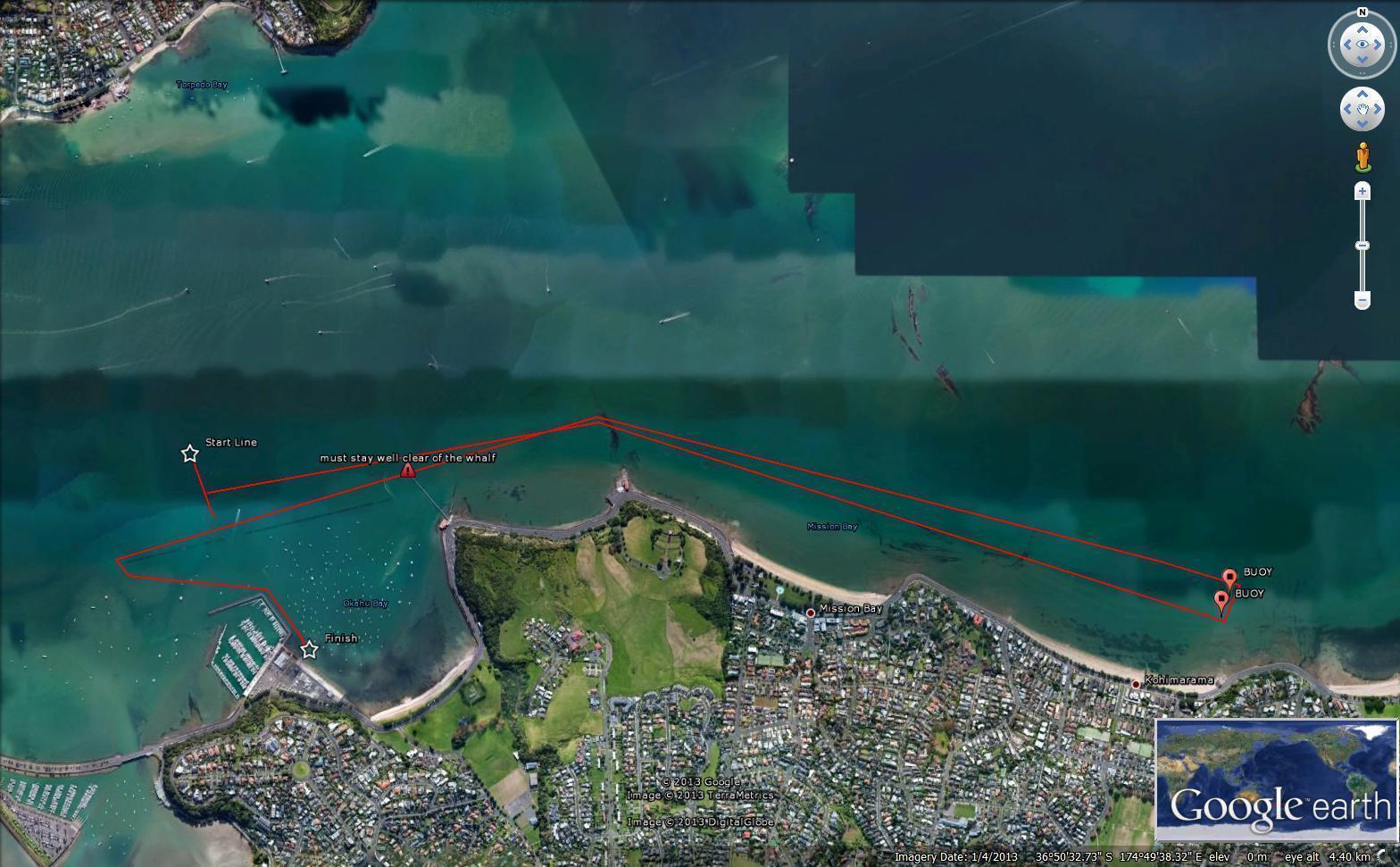 MAP 2: Alternative Racecourse/s (Include maps of alternate racecourse/s in case of bad weather here)e.g. a picture of 4 separate course options, so that weather can be considered on the day.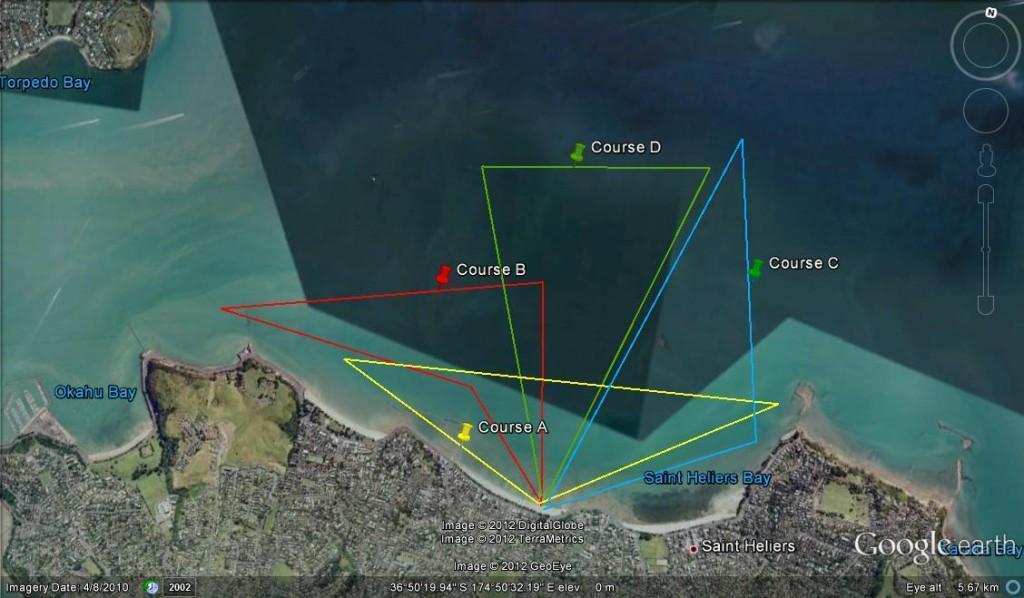 MAP 3: Courses on Marine Charts (Include your course maps on Marine Charts here)e.g. a picture of courses on marine charts. (some harbour masters require this)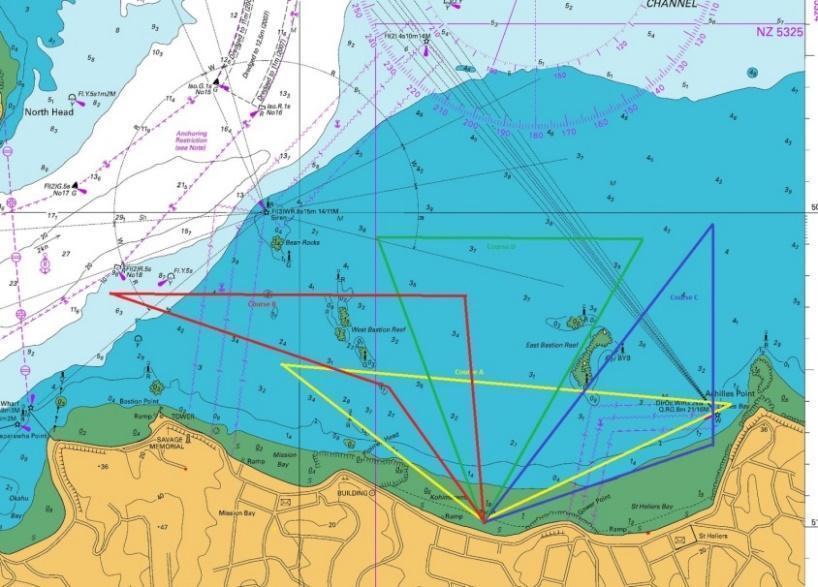 RISK ASSESSMENTThe purpose of this part of the safety plan is to undertake a comprehensive risk assessment to determine support/safety boat and medical support requirements and form part of an effective event decision making protocol and communication to all participants.3a: ‘Environmental’ Risk Assessment Edit according to your event.RISK MANAGEMENT PLAN Edit details according to your eventEquipment Management Environmental Management On-the-water Management Personnel Management SAFETY REQUIREMENTS (Equipment and Personnel)Edit details according to your eventBased on the risk assessment completed previously, personnel and equipment requirements will be determined for this event.Note: The listed support boat calculation at the time of sanctioning is subject to change depending on the entries. If entries exceed the original estimated participant numbers, more support boats will be required. Alternatively, entries can be monitored and close early once capacity of participants relevant to support boats has been reached.Use support boat calculator provided hereKEY CONTACTS COMMUNICATION PLANIt is expected that there needs to be direct (radio) communication between:Race Director, Event Manager and Lead Driver Event Manager, Lead Support boat Driver and all other support boat driversIt is expected that there is an indirect (arm signals, whistle and/or voice) communication ‘method’ established between the personnel who are on/in the water on Waka, or using a tube and any IRB(s) being used.*** Ensure the communication methods in place for the event are communicated at the race briefing/s and with all event kaimahi.PRE START SAFETY COMMUNICATION TO PADDLERSGeneral SafetyPre-Race Safety Briefing: (will change based on race – below is an example) Edit details according to your eventThe safety briefing will cover the course, local weather patterns, tide times, wind direction and the likely effects on paddlers AND the explanation of the Safety Waiver.All competitors must complete and sign a waiver, any paddlers U18 must have a parent/guardian sign. All competitors must be fit and competent to complete the course, and must disclose any relevant medical conditions in the waiver form.The safety briefing will cover how to raise assistance in an emergency, safe launching and exiting from the waterPaddlers will follow marker buoys to direct paddlers of their correct pathIt should be made clear to all paddlers that the race director/organiser or the event personnel can stop any paddler from competing/completing if they show signs that they will not complete it in an acceptable time or acceptable conditionThe Course may be changed from earlier pānui based on the conditions and will be communicated at the briefing.There will be a process explained to all competitors should the race need to be stopped for any reason. Paddlers should be encouraged to hydrate, dress appropriately and apply sunscreen prior to the event startingAll W6 Waka must carry 2 bailers & 6 life jackets, a tow rope 25m in length, a flare & communication device, a spare paddle and any other safety equipmentAll W1 Waka must carry a bailer and a life jacket, a flare and communication device, a spare paddle, and any other safety equipmentAll Waka Ama NZ Race rules apply Cancellation/PostponementExtreme weather conditions such as high wind and/or rain that jeopardise the safety of paddlers may lead to cancellation/postponement of the race.  Event organisers will endeavour to inform all entrants of this by email the day before the events or as early as possible on the day.PRE START SAFETY COMMUNICATION TO SAFETY BOAT CREWS / EVENT KAIMAHIEdit details according to your eventA register of all personnel present on the day of the event should be taken	The Event Manager or appropriately trained representative should:Run through all the safety and race instructions being given to the event paddlersRun through the risk assessment for the eventRun through the role of the on water event personnel – support, rescue, first aidRun through the communication planOutline what will happen in a rescue and/or emergencyOutline the role of the personnel; at the start of the race, during the race, at the end of the racePersonnel Wellbeing and Personal Safety. The Event Manager should also ensure that all event personnel have the right equipment. Event personnel should be wearing appropriate clothing for the conditions and they should wear a hat to protect from the sun and have sunscreen available to use. Event personnel should be adequately hydrated and fed for the event.ON-WATER SAFETY AND EMERGENCY MANAGEMENT Edit the details below according to your event - what will you do in the case of an emergency?In the case of an emergency on the water, the following safety management applies:A participant in distress will be approached by the closest available on-water support personnel when they raise their paddle, or are in obvious distressEvent personnel will assess the severity of the situation and determine whether further assistance is needed. If not, then the paddler will head on their wayIf support is needed, then the personnel at the scene will respond to the emergency, administer first aid where required, and communicate directly with the race director and event manager. If emergency services are required this should be communicated at this point.If required, a call for more support boat(s) should be made and another assessment will be made by the second watercraft on arrival.The on-water safety boat manager should coordinate the remainder of the boats on the course to ensure paddlers are covered. If necessary, the race may be cancelled and paddlers be rounded up and taken to shore. All efforts will be made to commence first aid treatment – depending on conditionsEvent personnel will then transport the participant to the agreed emergency rendezvous point where an advanced paramedic will be stationed and ready to administer medical supportIn the event that an safety boat has to take a victim to a different rendezvous point the land based event manager will liaise with the medical staffUpon getting the emergency call from the water the advanced paramedic or primary care officers will ring for back up if needed and instruct additional ambulance and police to meet at the emergency rendezvous pointRace number of participant reported to the event manager and all relevant information is gathered, including the participant/s event waiverEvent personnel will continue first aid until it is suitable to hand over to the land based medical teamAdvanced paramedic or primary care crew to hand over to arriving ambulance paramedics if necessaryRace numbers of all leaving the race reported to the event manager for counts and updated to water crewThe following minimum first aid resources will be available at the event:1 x Event manager (with current First Aid certificate)Cell PhoneAt least 1 key personnel on land and 1 key personnel on water with Current First AidIceDefibrillator (or knowledge of Nearest one)On Call - 111 Ambulance Resources will be positioned at the following locations:Start of the Event/Emergency Rendezvous pointAt least 1 x Qualified First aider on the Water  INCIDENT REPORTINGAll incidents should be recorded immediately after the incident (see Template #12). This includes both on the water and off the water incidents that occurred during the event. All events should be communicated directly to the Event Manager/Race Director as soon as practically possible, but before the end of the event. This may include but is not limited to the following: Supporting a paddler on the water but allowing them to continue racing (notify name/number of paddler to Race Director)Withdrawing a paddler from the race and supporting them back to land (notify name/number of paddler to Race Director)Rescuing a paddler on the water, administering first aid, bringing them back to shore (notify name/number of paddler to Race Director)Emergency response to any serious incidents  Response to all other on the water incidents and off the water incidents, including any first aid interventions POST EVENT DEBRIEFThere should be at least two formal levels of event debrief.The Event Manager should meet with all on water event personnel immediately following the completion of the event. Areas to cover will include, but is not limited to) an assessment of the risk factors, whether there was adequate on-water presence, and areas where improvement could be made. This is a good time for the Event Manager to ensure that the water crew are all okay (physically and emotionally) and thanked for their efforts.If there are other key authorities involved with the event, such as Harbour Master, Police etc. then they should be included in this meeting if requiredThe purpose of the de-brief is to run through all aspects of the event for the purpose of assessing the effectiveness of the planning for this event, and areas where improvements could be made for similar events to be held in the future. Notes from these meetings should be recorded.  INCIDENT REPORT TEMPLATEThe following template should be used for reporting all incidents at the event (see point 10 for more info). These should be discussed during the debrief.For any incidents that require further emergency response, please ensure communication is completed with them e.g. Harbour Master, Police, Ambulance, Waka Ama NZ. And is reported accordingly.Event Name:Event Date/s:Contingency Date/s:Event Location/s:Event Start Time/s:Registration:Registration:Registration:Registration:Race Start:Race Start:Race Start:Event Numbers:Competitors (total): Competitors (total): Competitors (total): Competitors (total): Competitors (total): Competitors (total): Competitors (total): Event Numbers:W1:W2:W3:W4:W4:W6:W12:Event Numbers:Spectators:Spectators:Spectators:Spectators:Spectators:Spectators:Spectators:Event Support Boats:e.g. 1 Lead Boat, 1 Chase Boat + 3 support boats (5 in total). Use support boat calculator provided heree.g. 1 Lead Boat, 1 Chase Boat + 3 support boats (5 in total). Use support boat calculator provided heree.g. 1 Lead Boat, 1 Chase Boat + 3 support boats (5 in total). Use support boat calculator provided heree.g. 1 Lead Boat, 1 Chase Boat + 3 support boats (5 in total). Use support boat calculator provided heree.g. 1 Lead Boat, 1 Chase Boat + 3 support boats (5 in total). Use support boat calculator provided heree.g. 1 Lead Boat, 1 Chase Boat + 3 support boats (5 in total). Use support boat calculator provided heree.g. 1 Lead Boat, 1 Chase Boat + 3 support boats (5 in total). Use support boat calculator provided hereEvent Tides Times:Low Tide:Low Tide:Low Tide:Low Tide:High Tide:High Tide:High Tide:Event Outline:What races, waves, distances, and divisions are you having?What races, waves, distances, and divisions are you having?What races, waves, distances, and divisions are you having?What races, waves, distances, and divisions are you having?What races, waves, distances, and divisions are you having?What races, waves, distances, and divisions are you having?What races, waves, distances, and divisions are you having?Past experience for the same or similar eventsWrite here prior experience with this event and the possible conditions  Anticipated number of competitorse.g. 100 PeopleLength of the course/se.g. 3.5kmDesign of the course/se.g. TriangleProximity of the course to land e.g. Less than 2km from shoreAnticipated wave / surf sizee.g. Less than ½ metre – 1 metre expected (maximum)Assessment of paddlers abilitye.g. Competitors abilities range from novice to experienced paddlers Any pre-entry qualifying criteriaread and edit accordingly All competitors must complete and sign a waiver, any paddlers U18 must have a parent/guardian signAll competitors must be fit and competent of completing the course, and must disclose any relevant medical conditions in the waiver formThe safety briefing will cover the course, local weather patterns, tide times, wind direction and the likely effects on paddlersThe safety briefing will cover how to raise assistance in an emergency, safe launching and exiting from the water, and safe beaching of WakaAll competitors must have a life jacketAll competitors must be fit and competent of completing the courseAll Waka must complete a safety checkStart / finish areae.g. The Start Finish line will be in the Water Parallel with ShoreWater temperaturee.g. Expected to be approx 14 to 16  degreesEvent apparel worn during evente.g. Club Uniform tops, no Jeans, Tracksuit pants etc Weather and tide / current conditionsWrite tide times hereWater quality assessmente.g. Water Quality in the area is good.  The water quality will be checked as close as possible to the event. Other considerationsread and edit accordingly Safety Requirements: All Competitors must have the waiver explained to them All competitors must sign a waiver confirming that  they are able to swim  All competitors must be fit and competent of completing the courses, and must disclose any relevant medical conditions in the waiver formThe event course will be printed and on clear display at the registration tableExperienced skippers and rescue craft will be on the course during the event -  Safety craft will be on the water as outlined in the safety boat calculation. Boats will be in VHF communication with an onshore race directorSafety Boats will have their own safety briefing prior to the race. Qualified First Aid personnel will be onsiteEach boat has ample lifejackets, first aid equipment, cell phone in a waterproof case, and emergency flare onboardAll starters and finishers will be counted (compulsory sign in and sign out)A system for reporting withdrawal from the race (DNF) – will be adopted.Cut-off times will be explained to paddlersExtreme weather conditions such as high wind and/or rain that jeopardise the safety of paddlers may lead to cancellation of the race.  Event organisers will endeavour to inform all entrants of this by email or phone, or on the day at the event if adverse weather conditions arrive close to the expected start time. Risk:What could go wrong?CausePrevention:Eliminate/ Isolate/ MinimiseEquipmentCheck (tick)Who is responsible?Eliminate, Isolate, MitigateVandalismGraffiti, Damage to Property and BuildingsMonitor throughout dayPoliceEvent managerMDamageTo equipment, cars, public property, canoes etc…Public Liability cover for any damage to property of the third party, including cover for illness from water drinking sources, serious injury or death of officials.Event managerMSupport Boat damage, not startingSupport boat engine failure, damage during travelEnsure safety boats have been used prior to event, have back up safety boats in plan, revise race schedule or cancel event if safety boats not adequateBack up safety boatsEvent ManagerMRisk:What could go wrong?CausePrevention:Eliminate/ Isolate/ MinimiseEquipmentCheck (tick)Who is responsible?Eliminate, Isolate, MitigatePossible 30+ knot winds could put paddlers at riskWeatherCancel/postpone the event if the weather predictions are too dangerous for racing.Event ManagerEWet / bad weather-causing race to be unsafeWeatherCancel/postpone the event if the weather predictions are too dangerous for racing.Event manager / Water support (IRB, jet ski /boat drivers)ETsunami warningWeatherEnsure updates are readily available to race organisers and participants.Cancel/postpone the event if the weather predictions are too dangerous for racing.Event ManagerMRisk:What could go wrong?CausePrevention:Eliminate/ Isolate/ MinimiseEquipmentCheck (tick)Who is responsible?Eliminate, Isolate, MitigateInjury related to the racePulled Muscle,  fatigue, exhaustion, Heart AttackSt Johns/doctors  on site, ICE and ambulance.Supports Boats aware of hazards and signs.St John/MEDIC. Support BoatsEvent manager / Onsite First aidM, IPaddler unable to continuePerson affected by alcohol, anxiety, inexperience, weather conditions etcSupport boats able to retrieve paddler and craft safelySupport boat, Tow rope, communicationRace Director./Support craftI, MDrowningCanoe capsizingCapsizing Eliminated by using Double Hull wakaAll competitors to have a life jacketLife JacketsEvent manager / Water support (IRB, jet ski /boat drivers)MCollisionsCollision between Waka and recreational vesselSafety craft will be patrolling perimeter of the course, public notice and advisory, VHF radio broadcast by coastguardSafety BoatsEvent Organiser and safety boat crewMInjury related to racePulled muscle, fatigue, exhaustion, heart attackSt johns on site, ICE and ambulance. Support Boats aware of hazard and signsM, IEvent Organiser and safety boat crewM, IPaddler unable to continuePerson affected by alcohol, anxiety, inexperience, weather conditions Support boats able to retrieve paddler and craft safelyM, IRace director and support boatsM, ICrew separated from canoeWeather, inexperiencedLifejackets, Support & Safety Boats to recover crew member, advise Race Control, first aid to be administered. Safety clothing.Underage paddlersInexperienced paddlers competing in a demanding long distance raceAll paddlers must sign a Waiver stating they are over the minimum age for that particular race. Paddlers are required to supply their paddler ID on registration, which will identify their age.Risk:What could go wrong?CausePrevention:Eliminate/ Isolate/ MinimiseEquipmentCheck (tick)Who is responsible?Eliminate, Isolate, MitigateInjuries to staff, volunteers or spectatorsRunning into something, pulling a muscle. Cut footFirst Aid Station, have ice available.first aiderEvent managerISpectators causing trouble.Alcohol, Have someone constantly patrolling the area. Call police if there is any kind of trouble. Cell Phone, Walkie TalkiesEvent managerI, MSupport Boat Driver unable to start boatNo petrolEnsure support drivers have petrol for the day and communicate with them before the eventPetrol, boat, Cell Phone, Walkie TalkieEvent managerE, IEquipment RequiredNumber requiredNumber of experienced personnelPersonnel CompetenciesInshore Rescue Boat (IRB) NumberNumberExperienced drivers, knowledge of environment, basic first aid skillsJet SkiNumberNumberExperienced drivers, knowledge of environment, basic first aid skillsSupport Boat (other)NumberNumberExperienced drivers, knowledge of environment, basic first aid skillsTotal number of support boats:Total number of personnel:Radios and other communication toolsNumberEach boat must have access to radio or VHF communicationN/AVHF with on water safety. RTS between land managementNamePositions/AreaContact PhoneContact EmailRace DirectorEvent ManagerSafety Boat ManagerDate: Time:Event:Event:Event Host:Event Host:Venue:Venue:Incident Summary:Incident Summary:Actions taken:Actions taken:General Comments/ Future reference:General Comments/ Future reference:Was there any first aid administered? Yes / No (If yes please provide details)Was there any first aid administered? Yes / No (If yes please provide details)Was anyone involved in the incident required to seek further medical care? Yes / No (If yes please provide details)Was anyone involved in the incident required to seek further medical care? Yes / No (If yes please provide details)Race/Safety coordinator Name:Race/Safety coordinator Name:Signature:Signature:Date:Date: